Homeless (SAAP)Exported from METEOR(AIHW's Metadata Online Registry)© Australian Institute of Health and Welfare 2024This product, excluding the AIHW logo, Commonwealth Coat of Arms and any material owned by a third party or protected by a trademark, has been released under a Creative Commons BY 4.0 (CC BY 4.0) licence. Excluded material owned by third parties may include, for example, design and layout, images obtained under licence from third parties and signatures. We have made all reasonable efforts to identify and label material owned by third parties.You may distribute, remix and build on this website’s material but must attribute the AIHW as the copyright holder, in line with our attribution policy. The full terms and conditions of this licence are available at https://creativecommons.org/licenses/by/4.0/.Enquiries relating to copyright should be addressed to info@aihw.gov.au.Enquiries or comments on the METEOR metadata or download should be directed to the METEOR team at meteor@aihw.gov.au.Homeless (SAAP)Identifying and definitional attributesIdentifying and definitional attributesMetadata item type:Glossary ItemMETEOR identifier:327316Registration status:Housing assistance, Standard 01/03/2005Definition:A person is homeless if he or she does not have access to safe, secure and adequate housing. Unsafe, insecure and inadequate housing includes housing:in which the client did not feel safe (this can include the client's own home);in which the client did not have a legal right to continued occupation of their home (security of tenure);that lacked the amenities or resources necessary for living (such as adequate heating, plumbing or cooking facilities); andprovided by a Supported Accommodation Assistance Program (SAAP) agency of other emergency accommodation agency.Collection and usage attributesCollection and usage attributesGuide for use:This is the broadest definition of homeless and is not used for Commonwealth-State Housing Agreement (CSHA) reporting purposes. The definition of homeless that is used in CSHA data collections can be found in the 'Household - Greatest need status' metadata item.Comments:There is considerable concern over the number of homeless people in society and the assistance they require.Collecting information on homeless people is problematic, as the concept of 'homelessness' encompasses elements in addition to whether, someone resides in a dwelling or not.A SAAP client should either be homeless or at imminent risk of becoming homeless, as defined by the SAAP Act. A person who requires the support of a SAAP worker to maintain their current housing situation is at imminent risk.Source and reference attributesSource and reference attributesSubmitting organisation:SAAP National Data Collection AgencyAustralian Institute of Health and WelfareOrigin:SAAP National Data Collection collectors manual, 2001-02.Relational attributesRelational attributesRelated metadata references:Has been superseded by Homelessness       Housing assistance, Standard 23/08/2010
Is re-engineered from  Homeless SAAP, version 2, DEC, NHADD, NHDAMG,  Superseded 01/03/2005.pdf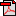  (13.9 KB)       No registration statusMetadata items which use this glossary item:Community Housing DSS 2018-       Housing assistance, Standard 10/05/2019
Household—greatest need reason, code N       Housing assistance, Superseded 01/05/2013
Household—greatest need reason, code N       Housing assistance, Superseded 30/08/2017
Supported Accommodation Assistance Program client—homeless period       Housing assistance, Retired 10/02/2006